DAN - die anderen Nachrichten 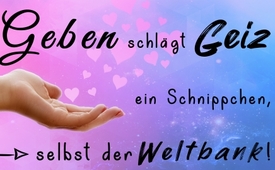 Geben schlägt Geiz und Ausbeutung ein Schnippchen, selbst der Weltbank!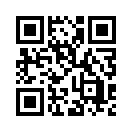 Wer viel Geld hat, ist geneigt, immer mehr Geld an sich zu raffen. Doch dass es auch anders geht, zeigen zwei erfolgreiche Unternehmer, die bewusst solch einen «anderen» Weg gewählt haben. Wäre das vielleicht ein nachahmenswertes Beispiel für die Weltbank?Der Internationale Währungsfonds IWF, Zweig der Weltbank, vergibt seine Kredite an arme Länder nur gegen umfassende Zugeständnisse. Die Länder müssen ihre Ressourcen wie Bodenschätze, Wasservorkommen, Landflächen, Infrastruktur usw. dem Zugriff internationaler Großkonzerne preisgeben. So gelangt beinahe sämtliches nationales Volksvermögen in die Hände weniger ausländischer Großkonzerne; die Bevölkerung des Landes geht nahezu leer aus. Sie kann sich bestenfalls als billige Arbeitskraft den Konzernen anbieten. Und das im eigenen Land. So geht die Schere weltweit zwischen reich und arm immer weiter auseinander. Wer viel Geld hat, ist geneigt, immer mehr Geld an sich zu raffen. Doch es geht auch ganz anders wie am Beispiel von Mason Wartman zu sehen ist. Wartman, vormals erfolgreicher Wall Street Manager, erkannte, dass Geldverdienen allein keinen Lebenssinn ergibt und richtete sich daraufhin auf Gemeinnützigkeiten aus: Großherzige Kunden finanzieren uneigennützig Mahlzeiten vor, die Wartman in seinem Gastronomiebetrieb produziert und jede Woche an hunderte Obdachlose gratis weitergibt. Und noch ein weiteres Beispiel das Schule macht: Mitgründer und Geschäftsführer von Gravity Payments Dan Price hat sein Gehalt von 1 Million auf 70.000 Dollar pro Jahr drastisch gekürzt und mit seinen 120 Mitarbeitern geteilt, sodass jeder dasselbe Jahreseinkommen bekommt. Dan Price bemerkte, dass sich dadurch seine Lebensfreude immens gesteigert hat. Sein Beispiel hat mittlerweile viele Geschäftsleute zur Nachahmung angeregt. Wer oder was genau hindert die Weltbank, es genauso zu machen?
Die Erkenntnis von Goethe: Der Mensch sei edel, hilfreich und gut (weil er so ist) – wird entgegen aller niederziehenden Kräfte wiederentdeckt.
„Viel Kälte ist unter den Menschen, weil wir nicht wagen, uns so herzlich zu geben, wie wir sind.“
Albert Schweitzer, deutsch-französischer Arzt, Philosoph, Theologe, Musikwissenschaftler und Pazifistvon enm./be./nis./pg.Quellen:http://www.cabotcelebritycruise.com/mason-wartman
https://www.nytimes.com/2019/03/30/opinion/sunday/dan-price-minimum-wage.html
https://www.cnbc.com/2017/08/29/this-boss-set-a-70000-minimum-wage-for-his-employees-3-years-ago.htmlDas könnte Sie auch interessieren:#Finanzsystem - Geld regiert die Welt ... - www.kla.tv/Finanzsystem

#DaN - Die anderen Nachrichten - www.kla.tv/DaNKla.TV – Die anderen Nachrichten ... frei – unabhängig – unzensiert ...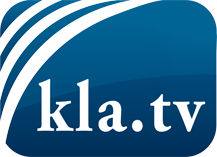 was die Medien nicht verschweigen sollten ...wenig Gehörtes vom Volk, für das Volk ...tägliche News ab 19:45 Uhr auf www.kla.tvDranbleiben lohnt sich!Kostenloses Abonnement mit wöchentlichen News per E-Mail erhalten Sie unter: www.kla.tv/aboSicherheitshinweis:Gegenstimmen werden leider immer weiter zensiert und unterdrückt. Solange wir nicht gemäß den Interessen und Ideologien der Systempresse berichten, müssen wir jederzeit damit rechnen, dass Vorwände gesucht werden, um Kla.TV zu sperren oder zu schaden.Vernetzen Sie sich darum heute noch internetunabhängig!
Klicken Sie hier: www.kla.tv/vernetzungLizenz:    Creative Commons-Lizenz mit Namensnennung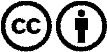 Verbreitung und Wiederaufbereitung ist mit Namensnennung erwünscht! Das Material darf jedoch nicht aus dem Kontext gerissen präsentiert werden. Mit öffentlichen Geldern (GEZ, Serafe, GIS, ...) finanzierte Institutionen ist die Verwendung ohne Rückfrage untersagt. Verstöße können strafrechtlich verfolgt werden.